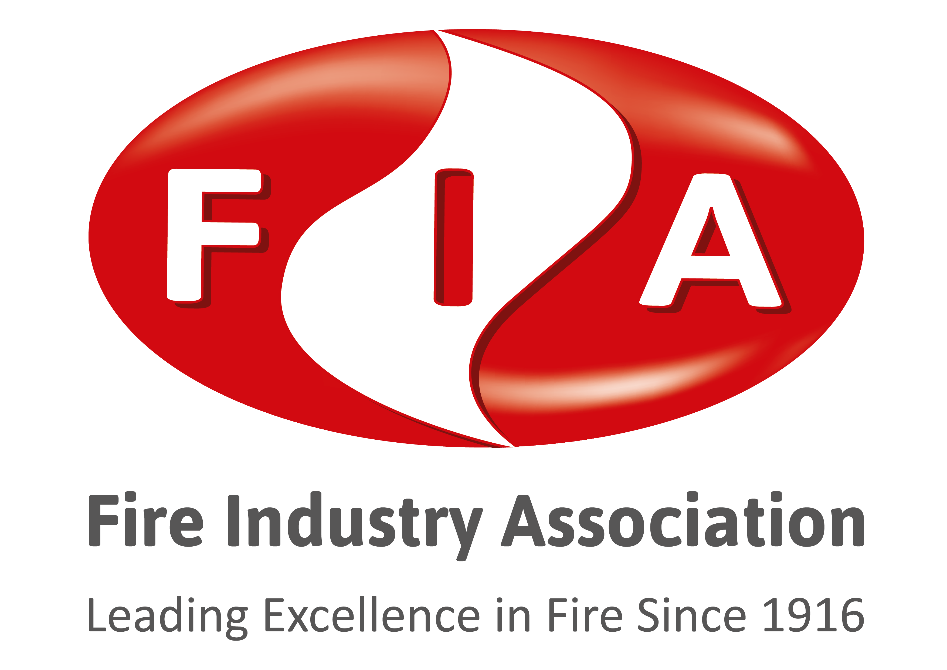 FIRE (SCOTLAND) ACT 2005FIRE RISK ASSESSMENTPAS 79-1 Annex D Scotland TemplatePeriodic review of an existing fire risk assessmentCopyright and AcknowledgementThe copyright of this template is owned by C.S. Todd & Associates Ltd.The FIA would like to thank and acknowledge, Mr. Colin Todd, MBE, Managing Director of C.S. Todd & Associates, for providing permission to freely distribute this template.This template is a reproduction of annex D of PAS 79-1. Users are authorized to use the template contained within this document, and to make an unlimited number of copies for their own use, without infringement of copyright. However, following the template within this document does not necessarily produce a compliant Fire Risk Assessment. There is a need the Fire Risk Assessment to be carried out by competent person and include appropriate commentary in each section. Annex D (informative) 
Model pro forma for documentation of a review of an existing fire risk assessmentD.1 This annex contains a pro forma for documentation of a review of an existing FRA in Scotland. If the pro forma is properly completed by a competent person, the format and scope of the review will be suitable and sufficient to satisfy the recommendations in Clause 20.D.2 The format of the documented review may vary from that shown in this annex, provided the recommendations in Clause 20 are satisfied. For example, the level to which principal issues are broken down into their component factors may vary, provided it is clear that the principal issues addressed in the original FRA have been addressed, or that the scope of the review is limited to, for example, a material alteration that has resulted in the review (see Clause 20).NOTE A review of an FRA does not necessarily involve completion of a pro forma, but this annex offers a record of the review that may be made.Template instructions:The header and footer fields are locked and cannot be altered. Clicking in either of these fields can cause the cursor to jump to a later place in the document.The NA/Yes/No boxes can be populated by clicking in the auto-complete field in the centre of the box, or by positioning the cursor outside the auto-complete field and entering your own choice of character.FIRE (SCOTLAND) ACT 2005
PERIODIC REVIEW OF FIRE RISK ASSESSMENTGENERAL INFORMATIONFIRE HAZARDS AND THEIR ELIMINATION OR CONTROLFIRE PROTECTION MEASURESManagement of fire safetyFIRE RISK ASSESSMENTACTION ON PREVIOUS ACTION PLANNEW ACTION PLANDutyholder (e.g. employer) or person having control of the premises:Dutyholder (e.g. employer) or person having control of the premises:Dutyholder (e.g. employer) or person having control of the premises:Address of premises:Address of premises:Address of premises:Person(s) consulted:Person(s) consulted:Person(s) consulted:Assessor:Assessor:Assessor:Date of this fire risk assessment review:Date of this fire risk assessment review:Date of this fire risk assessment review:Date of full fire risk assessment that is under review:Date of full fire risk assessment that is under review:Date of full fire risk assessment that is under review:Date(s) of full fire risk assessment review(s):Date(s) of full fire risk assessment review(s):Date(s) of full fire risk assessment review(s):Review number (e.g. 1 or 2):Review number (e.g. 1 or 2):Review number (e.g. 1 or 2):Suggested date for next review):ORSuggested date for next review):ORSuggested date for next review):ORSuggested date for next full fire risk assessment:Suggested date for next full fire risk assessment:Suggested date for next full fire risk assessment:The purpose of this report is to provide an assessment of the risk to life from fire in these premises and, where appropriate, to make recommendations to ensure compliance with fire safety legislation. The report does not address the risk to property or business continuity from fire.The purpose of this report is to provide an assessment of the risk to life from fire in these premises and, where appropriate, to make recommendations to ensure compliance with fire safety legislation. The report does not address the risk to property or business continuity from fire.The purpose of this report is to provide an assessment of the risk to life from fire in these premises and, where appropriate, to make recommendations to ensure compliance with fire safety legislation. The report does not address the risk to property or business continuity from fire.The purpose of this report is to provide an assessment of the risk to life from fire in these premises and, where appropriate, to make recommendations to ensure compliance with fire safety legislation. The report does not address the risk to property or business continuity from fire.[Date]1.Significant changes identified since the time of the previous fire risk assessment in respect of:1.1The premises:1.2The occupancy:1.3The occupants (including occupants especially at risk from fire):1.4Fire loss experience:
1.5Application of fire safety legislation:1.6Other relevant information:2.Significant changes in measures to prevent fire since the time of the fire risk assessment:Significant changes in measures to prevent fire since the time of the fire risk assessment:Significant changes in measures to prevent fire since the time of the fire risk assessment:Significant changes in measures to prevent fire since the time of the fire risk assessment:Significant changes in measures to prevent fire since the time of the fire risk assessment:Significant changes in measures to prevent fire since the time of the fire risk assessment:Significant changes in measures to prevent fire since the time of the fire risk assessment:3.1Are there adequate measures to prevent fire?YesNo3.2Comments and hazards observed:Comments and hazards observed:Comments and hazards observed:Comments and hazards observed:Comments and hazards observed:Comments and hazards observed:Comments and hazards observed:4.1Are housekeeping and maintenance adequate?YesNo4.2Comments and deficiencies observed:Comments and deficiencies observed:Comments and deficiencies observed:Comments and deficiencies observed:Comments and deficiencies observed:Comments and deficiencies observed:Comments and deficiencies observed:5.1Significant changes in fire protection measures since the time of the fire risk assessment:Significant changes in fire protection measures since the time of the fire risk assessment:Significant changes in fire protection measures since the time of the fire risk assessment:Significant changes in fire protection measures since the time of the fire risk assessment:Significant changes in fire protection measures since the time of the fire risk assessment:Significant changes in fire protection measures since the time of the fire risk assessment:Significant changes in fire protection measures since the time of the fire risk assessment:6.1Are the means of escape from fire adequate?Are the means of escape from fire adequate?YesYesNo6.2Comments and deficiencies observed:Comments and deficiencies observed:Comments and deficiencies observed:Comments and deficiencies observed:Comments and deficiencies observed:Comments and deficiencies observed:Comments and deficiencies observed:7.1Are compartmentation and linings satisfactory?)Are compartmentation and linings satisfactory?)Are compartmentation and linings satisfactory?)YesNo7.2Comments and deficiencies observed:Comments and deficiencies observed:Comments and deficiencies observed:Comments and deficiencies observed:Comments and deficiencies observed:Comments and deficiencies observed:Comments and deficiencies observed:8.1Is there reasonable emergency escape lighting?)Is there reasonable emergency escape lighting?)Is there reasonable emergency escape lighting?)YesNo8.2Comments and deficiencies observed:Comments and deficiencies observed:Comments and deficiencies observed:Comments and deficiencies observed:Comments and deficiencies observed:Comments and deficiencies observed:Comments and deficiencies observed:9.1Are there adequate fire safety signs and notices?Are there adequate fire safety signs and notices?Are there adequate fire safety signs and notices?YesNo9.2Comments and deficiencies observed:Comments and deficiencies observed:Comments and deficiencies observed:Comments and deficiencies observed:Comments and deficiencies observed:Comments and deficiencies observed:Comments and deficiencies observed:10.1Are the means of giving warning of fire adequate?)Are the means of giving warning of fire adequate?)Are the means of giving warning of fire adequate?)YesNo10.2Comments and deficiencies observed:Comments and deficiencies observed:Comments and deficiencies observed:Comments and deficiencies observed:Comments and deficiencies observed:Comments and deficiencies observed:Comments and deficiencies observed:11.1Is the provision of fire extinguishing appliances adequate?Is the provision of fire extinguishing appliances adequate?Is the provision of fire extinguishing appliances adequate?YesNoIs the provision of fire extinguishing appliances adequate?Is the provision of fire extinguishing appliances adequate?Is the provision of fire extinguishing appliances adequate?11.2Comments and deficiencies observed:Comments and deficiencies observed:Comments and deficiencies observed:Comments and deficiencies observed:Comments and deficiencies observed:Comments and deficiencies observed:Comments and deficiencies observed:12.1Comments on other fixed fire protection systems:Comments on other fixed fire protection systems:Comments on other fixed fire protection systems:Comments on other fixed fire protection systems:Comments on other fixed fire protection systems:Comments on other fixed fire protection systems:Comments on other fixed fire protection systems:13.1Significant changes in management of fire safety since the time of the fire risk assessment:Significant changes in management of fire safety since the time of the fire risk assessment:Significant changes in management of fire safety since the time of the fire risk assessment:Significant changes in management of fire safety since the time of the fire risk assessment:Significant changes in management of fire safety since the time of the fire risk assessment:Significant changes in management of fire safety since the time of the fire risk assessment:14.1Are arrangements for management of fire safety adequate?YesYesNoAre arrangements for management of fire safety adequate?14.2Comments and deficiencies observed:Comments and deficiencies observed:Comments and deficiencies observed:Comments and deficiencies observed:Comments and deficiencies observed:Comments and deficiencies observed:15.1Are fire procedures adequate?YesYesNo15.2Comments and deficiencies observed:Comments and deficiencies observed:Comments and deficiencies observed:Comments and deficiencies observed:Comments and deficiencies observed:Comments and deficiencies observed:16.1Are the arrangements for staff training and fire drills adequate?YesYesNoAre the arrangements for staff training and fire drills adequate?16.2Comments and deficiencies observed:Comments and deficiencies observed:Comments and deficiencies observed:Comments and deficiencies observed:Comments and deficiencies observed:Comments and deficiencies observed:17.1Are the arrangements for testing and maintenance of fire protection systems and equipment adequate?Are the arrangements for testing and maintenance of fire protection systems and equipment adequate?YesNoAre the arrangements for testing and maintenance of fire protection systems and equipment adequate?Are the arrangements for testing and maintenance of fire protection systems and equipment adequate?17.2Comments and deficiencies observed:Comments and deficiencies observed:Comments and deficiencies observed:Comments and deficiencies observed:Comments and deficiencies observed:Comments and deficiencies observed:18.1Are there adequate records of testing, maintenance, training and drills?Are there adequate records of testing, maintenance, training and drills?YesNoAre there adequate records of testing, maintenance, training and drills?Are there adequate records of testing, maintenance, training and drills?18.2Comments and deficiencies observed:Comments and deficiencies observed:Comments and deficiencies observed:Comments and deficiencies observed:Comments and deficiencies observed:Comments and deficiencies observed:On the basis of the criteria set out in the original fire risk assessment, it is considered that the current risk to life from fire at these premises is:
On the basis of the criteria set out in the original fire risk assessment, it is considered that the current risk to life from fire at these premises is:
On the basis of the criteria set out in the original fire risk assessment, it is considered that the current risk to life from fire at these premises is:
On the basis of the criteria set out in the original fire risk assessment, it is considered that the current risk to life from fire at these premises is:
On the basis of the criteria set out in the original fire risk assessment, it is considered that the current risk to life from fire at these premises is:
On the basis of the criteria set out in the original fire risk assessment, it is considered that the current risk to life from fire at these premises is:
On the basis of the criteria set out in the original fire risk assessment, it is considered that the current risk to life from fire at these premises is:
On the basis of the criteria set out in the original fire risk assessment, it is considered that the current risk to life from fire at these premises is:
On the basis of the criteria set out in the original fire risk assessment, it is considered that the current risk to life from fire at these premises is:
On the basis of the criteria set out in the original fire risk assessment, it is considered that the current risk to life from fire at these premises is:
On the basis of the criteria set out in the original fire risk assessment, it is considered that the current risk to life from fire at these premises is:
On the basis of the criteria set out in the original fire risk assessment, it is considered that the current risk to life from fire at these premises is:
TrivialTolerableModerateSubstantialIntolerableHave all previous recommendations been satisfactorily addressed?Have all previous recommendations been satisfactorily addressed?Have all previous recommendations been satisfactorily addressed?Have all previous recommendations been satisfactorily addressed?Have all previous recommendations been satisfactorily addressed?Have all previous recommendations been satisfactorily addressed?Have all previous recommendations been satisfactorily addressed?YesYesNoBrief details of recommendations not yet implemented.Brief details of recommendations not yet implemented.Brief details of recommendations not yet implemented.Brief details of recommendations not yet implemented.Brief details of recommendations not yet implemented.Brief details of recommendations not yet implemented.Brief details of recommendations not yet implemented.1.It is considered that the following recommendations should be implemented, along with any outstanding actions in the original fire risk assessment/previous review, in order to reduce fire risk to, or maintain it at, the following level:It is considered that the following recommendations should be implemented, along with any outstanding actions in the original fire risk assessment/previous review, in order to reduce fire risk to, or maintain it at, the following level:It is considered that the following recommendations should be implemented, along with any outstanding actions in the original fire risk assessment/previous review, in order to reduce fire risk to, or maintain it at, the following level:It is considered that the following recommendations should be implemented, along with any outstanding actions in the original fire risk assessment/previous review, in order to reduce fire risk to, or maintain it at, the following level:It is considered that the following recommendations should be implemented, along with any outstanding actions in the original fire risk assessment/previous review, in order to reduce fire risk to, or maintain it at, the following level:It is considered that the following recommendations should be implemented, along with any outstanding actions in the original fire risk assessment/previous review, in order to reduce fire risk to, or maintain it at, the following level:It is considered that the following recommendations should be implemented, along with any outstanding actions in the original fire risk assessment/previous review, in order to reduce fire risk to, or maintain it at, the following level:It is considered that the following recommendations should be implemented, along with any outstanding actions in the original fire risk assessment/previous review, in order to reduce fire risk to, or maintain it at, the following level:TrivialTrivialTolerableDefinition of priorities (where applicable):Definition of priorities (where applicable):Definition of priorities (where applicable):Definition of priorities (where applicable):Definition of priorities (where applicable):Definition of priorities (where applicable):Definition of priorities (where applicable):Definition of priorities (where applicable):ItemRecommendationRecommendationRecommendationRecommendationPriorityPriorityTimescale1.